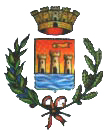 COMUNE di SPERLONGA (Provincia di LATINA)Piazza Europa snc04029 Sperlonga (LT)Tel: 0771.557801 fax: 0771.548224www.comune.sperlonga.lt.itPec : segreteria@pec.comune.sperlonga.lt.it  E-mail: segreteria@comune.sperlonga.lt.itConcorso pubblico, per titoli ed esami (con prova scritta a quiz e prova orale) per la copertura di n. 1 posto, a tempo parziale verticale ed indeterminato, di Vigile Urbano – Istruttore- Area di Vigilanza, categoria “C” giuridica e“C1” economica”, da adibire al Settore POLIZIA LOCALE dei ruoli del personale del Comune di Sperlonga (LT).Codice concorso 02.SCADENZA 09 DICEMBRE 2011 ORE 14.00IL RESPONSABILE DEL SERVIZIO PERSONALEIn esecuzione del provvedimento n.68 /RG  n.1131    del 31.10.2011RENDE NOTOArt. 1Indizione del concorso, posti disponibili e trattamento1. E’ indetto concorso pubblico, per titoli ed esami (con prova scritta a quiz e prova orale) per la copertura di n. 1 posto, a tempo parziale verticale ed indeterminato, di Vigile Urbano – Istruttore- Area di Vigilanza, categoria “C” giuridica e“C1” economica”, da adibire al Settore POLIZIA LOCALE dei ruoli del personale del Comune di Sperlonga (LT).Codice concorso 02.2. Il Comune garantisce pari opportunità tra uomini e donne per l’accesso al lavoro ed il trattamento sul lavoro, ai sensi della legge 10 aprile 1991, n. 125 e s.m..3. Al presente concorso si applicano le riserve previste dall’art. 18, comma 6, del d.lgs. 8 maggio 2001, n. 215, così come modificato dal d.lgs. 31 luglio 2003, n. 236 e s.m..4. Altresì, al presente concorso non si applicano le riserve previste, di cui alle norme della legge 12 febbraio 1999, n. 68 per i soggetti svantaggiati, trattandosi di posti richiedenti per l’esercizio delle funzioni la piena idoneità fisica e mentale al 100%.5. Non si effettuano riserve del 50% dei posti messi a concorso pubblico per i lavoratori dipendenti del Comune, in deroga all’art 24 del d.lgs. 27 ottobre 2009,n.150 e s.m.5. Il trattamento previsto per il vincitore del concorso è fissato nelle misure seguenti:a) retribuzione annuale: €.19.454,15 più il rateo della tredicesima mensilità;b) indennità di comparto, nella misura del CCNL vigente;c) progressione economica orizzontale, se dovuta, dopo gli anni previsti dal CCNL;d) trattamento accessorio per indennità di vigilanza, per straordinari, produttività, reperibilità, disagio, ecc., se dovuti;e). compenso additivo per particolari prestazioni previste per legge (art.208 C.d.S.);f). altri benefici contrattuali se dovuti.6. Il trattamento giuridico e normativo (ferie, malattia, permessi, aspettative, diritto allo studio, mensa, ecc.) è disciplinato dai contratti collettivi nazionali di lavoro di volta in volta vigenti e dalle leggi dello Stato.7. Il trattamento economico, di cui al comma 4 precedente, è automaticamente adeguato con l'entrata in vigore del CCNL del comparto Regioni - Autonomie Locali alle rispettive scadenze.Art. 2Requisiti per l’ammissioneAl concorso di cui all’art. 1 sono ammessi a partecipare i soggetti in possesso del titolo di studio seguente:diploma di Scuola Media Superiore.2. Per l’ammissione al concorso è richiesto, altresì, il possesso dei seguenti requisiti:1) cittadinanza italiana. Tale requisito non è richiesto per i soggetti appartenenti all’Unione Europea, purchè in possesso dei requisiti di cui al d.P.C.M. 7 febbraio 1994, n. 174 e s.m. e di una adeguata conoscenza della lingua italiana da accertare nel corso dello svolgimento della prova orale;2) età non inferiore agli anni 18;3) idoneità fisica e psichica  all’impiego;4) godimento dei diritti politici;5) essere in possesso della patente di guida almeno di Cat.B di cui al D.Lgs. 18 aprile 2011, n. 59 e s.m.;6) non essere obiettore di coscienza in quanto per l’esercizio delle funzioni di Vigile Urbano potrà svolgere il servizio di agente di pubblica sicurezza e di polizia giudiziaria, munito di divisa e di arma;7) non aver riportato condanne penali e non avere procedimenti penali pendenti, salvo avvenuta riabilitazione, che comunque non abbiano comportato l’interdizione dai pubblici uffici;8) non essere stato destituito o dispensato o comunque licenziato dall’impiego presso una pubblica amministrazione per persistente e insufficiente rendimento; non essere stato dichiarato decaduto o comunque non essere stato licenziato da altro impiego pubblico per averlo conseguito mediante la produzione di documenti falsi o viziati da invalidità non sanabile;9) per i candidati di sesso maschile essere in posizione regolare nei riguardi degli obblighi di iscrizione nelle liste di leva;3. Per i candidati cittadini di uno degli Stati membri dell’Unione Europea, la verifica dell’equivalenza del titolo di studio posseduto, a carico del candidato, avrà luogo ai sensi dell’articolo 38, comma 3, del decreto legislativo 30 marzo 2001, n. 165 e s.m..4. I suddetti requisiti, nonché quelli che diano titolo a preferenza a parità di merito nella formazione della graduatoria, devono essere posseduti alla data di scadenza del termine stabilito per la presentazione delle domande di ammissione al concorso.5. L’Amministrazione si riserva di chiedere in qualunque momento della procedura, la documentazione necessaria all’accertamento dei requisiti, nonché dei titoli di riserva per la ferma militare o per i militari di carriera nonché per i titoli di preferenza dichiarati ovvero di provvedere direttamente all’accertamento dei medesimi requisiti.6. Il difetto dei requisiti prescritti per l’ammissione comporta l’esclusione dal concorso. L’esclusione dal concorso è disposta, in ogni momento, con provvedimento motivato del Capo Settore 1° del Comune. Il provvedimento di esclusione ha carattere definitivo.7. I candidati saranno ammessi a sostenere le prove con riserva di accertamento del possesso dei requisiti per l’ammissione al concorso.Art. 3Presentazione delle domande. Termini e modalità1.La domanda di partecipazione al concorso, corredata in tutte le sue parti, (vedere stampato allegato al bando), deve essere presentata esclusivamente nelle forme, con i criteri e secondo le procedure specificate dal presente bando. Essa deve essere spedita per via e-mail all’indirizzo : segreteria@pec.comune.sperlonga.lt.it del Comune - Piazza Europa snc 04029 Sperlonga (LT) - entro giorni 30 dalla pubblicazione dell’estratto del bando in G.U. della Repubblica. Serie4^, mentre, in pari data, la ricevuta della tassa pagata dovrà pervenire in copia al fax: 0771.548224 o e-mail segreteria@pec.comune.sperlonga.lt.it, con la specifica di che trattasi.2. Il bando di concorso sarà pubblicato per solo estratto sulla Gazzetta Ufficiale della Repubblica - Serie 4^ Concorsi ed esami e ciò oltre che per la pubblicità notizia, anche ai fini delle decorrenze iniziale e finale dei termini. Esso contestualmente è pubblicato integralmente, al fine di essere anche scaricato ed utilizzato dai candidati, sul sito internet del Comune seguente: www.comune.sperlonga.lt.it 3. Il termine perentorio per presentare le domande è di 30 giorni dalla data di pubblicazione del presente bando sulla Gazzetta Ufficiale della Repubblica - Serie 4^ Concorsi ed esami. Nel caso in cui la scadenza coincida con un giorno festivo, il termine si intende prorogato al primo giorno successivo non festivo.SCADENZA 09 DICEMBRE 2011 ORE 14.004. Il candidato dovrà presentarsi in sede d’esame, pena l’esclusione, con la seguente documentazione:copia della domanda di partecipazione;copia o fotocopia della ricevuta del pagamento della tassa del concorso di €.10,33 (dieci//33) effettuato tramite versamento su c/c/p 11870045 intestato a Comune di Sperlonga Servizio di Tesoreria – con la causale: Concorso per n.1 posto Part/time verticale di Vigile Urbano/Istruttore - Area di Vigilanza di cat “C” giuridica e di cat “C1” economica, Codice Concorso 02;valido documento di identità;fotocopia leggibile del predetto documento di identità.5. Nella domanda di partecipazione al concorso, il candidato dovrà dichiarare sotto la propria responsabilità:nome e cognome (le donne coniugate dovranno indicare il cognome da nubili), luogo e data di nascita, indirizzo di residenza, indirizzo di recapito a cui inviare tutte le comunicazioni relative al concorso solo se diverso dall’indirizzo di residenza, numero telefonico, codice fiscale;il possesso della cittadinanza italiana ovvero di uno degli Stati membri dell’Unione Europea;il comune nelle cui liste elettorali è iscritto o i motivi della non iscrizione o cancellazione dalle liste medesime;di non essere stato destituito o dispensato o comunque licenziato dall’impiego presso una pubblica amministrazione per persistente insufficiente rendimento; non essere stato dichiarato decaduto o comunque non essere stato licenziato da altro impiego pubblico per averlo conseguito mediante la produzione di documenti falsi o viziati da invalidità non sanabile;5) di essere in possesso della patente di guida almeno di Cat.B di cui al D.Lgs. 18 aprile 2011, n. 59 e s.m.;6) di non essere obiettore di coscienza in quanto per l’esercizio delle funzioni di Vigile Urbano potrà svolgere il servizio di agente di pubblica sicurezza e di polizia giudiziaria, munito di divisa e di arma;di non aver riportato condanne penali e non avere procedimenti penali pendenti oppure indicare le eventuali condanne penali riportate nonché i procedimenti penali eventualmente pendenti. La dichiarazione va comunque resa anche se negativa;il possesso del titolo di studio previsto dal bando di concorso;l'indicazione della lingua straniera prescelta tra inglese, francese e tedesco, la cui conoscenza dovrà essere accertata nel corso delle prove d'esame, in assenza di tale indicazione al candidato verrà assegnata una lingua straniera a discrezione della commissione d’esame;per i concorrenti di sesso maschile, la posizione nei riguardi degli obblighi militari;di avere (eventualmente) diritto alla riserva per i militari;l’eventuale possesso di titoli che, come previsto dall’art.5 del d.P.R.9 maggio1994, n. 487 e s.m., a parità di merito, danno diritto alla preferenza e/o precedenza all’assunzione. La mancata dichiarazione esclude il candidato dal beneficio, ma non dal concorso;l’indicazione degli ausili necessari in relazione all’eventuale proprio handicap temporaneo ed eventuali tempi aggiuntivi giustificati da apposita certificazione rilasciata da una competente struttura sanitaria dalla quale risultino le modalità attraverso le quali esercitare il diritto (menzione degli strumenti ausiliari, quantificazione dei tempi aggiuntivi necessari per sostenere le prove);il consenso al trattamento dei dati personali, di cui alle regole del d.lgs. 30 giugno 2003, n.196 e s.m.;di avere effettuato il versamento di €.10,33 (dieci//33) sul c/c/p 11870045 intestato a Comune di Sperlonga (LT) Servizio di Tesoreria – con la causale: Concorso per n.1 posto Part/time verticale di Vigile Urbano/Istruttore - Area Vigilanza di cat “C” giuridica e di cat “C1” economica, Codice Concorso 02 e di conservare e dimostrare a richiesta regolare ricevuta alla domanda stessa, a pena di esclusione dal concorso; l'indirizzo presso il quale si intendono ricevere eventuali comunicazioni inerenti il concorso.6. La domanda di partecipazione al concorso deve essere sottoscritta dal candidato a pena di esclusione dalla procedura concorsuale. Ai sensi dell’articolo 3, comma 5, della legge 15 maggio 1997, n. 127, e s.m., la firma non è soggetta ad autenticazione.7. Ai sensi del d.P.R. 28 dicembre 2000, n. 445 e s.m., le dichiarazioni rese e sottoscritte hanno valore di autocertificazione; nel caso di falsità in atti e dichiarazioni mendaci si applicano le sanzioni penali previste dall’art. 76, del d.P.R. 28 dicembre 2000, n. 445 e s.m..8. Le eventuali regolarizzazioni o integrazioni documentali non possono essere prodotte oltre i termini stabiliti per la presentazione della domanda.9. Si precisa che l'utilizzazione del sito internet del Comune www.comune.sperlonga.lt.it.per le operazioni di scaricamento del bando e per l’invio della domanda di partecipazione al concorso in oggetto alla e-mail del Comune: segreteria@pec.comune.sperlonga.lt.it ed i fax per la copia della tassa fax: 0771.548224, cessano alle ore 24, ora italiana, del 30esimo giorno di validità per inoltrare la domanda di che trattasi.10. La collazione domanda/tassa sarà a cura del’Amministrazione.Art. 4Commissione esaminatrice1. Ai sensi dell'art. 35, comma 3, lett. e) del d.lgs. 20 marzo 2001, n.165 e s.m. e del regolamento sill’ordinamento degli uffici e dei servizi vigente la Commissione esaminatrice è nominata con provvedimento della Giunta comunale.2. Almeno un terzo dei posti di componente della commissione di concorso, salva motivata impossibilità, è riservato alle donne.3. Alla commissione possono essere aggregati membri ausiliari aggiunti per materie speciali (Es. lingua straniera; esperti informatici; addetti di segreteria; ecc.).Art. 5Prova scritta a quiz1. E’ prevista una prova informatizzata scritta a quiz per determinare il passaggio dei candidati alla successiva prova orale. Tale prova informatizzata a quiz si svolgerà sulle materie oggetto d’esame, con la somministrazione di 100 quesiti per cui occorrerà indovinarne almeno 70.(70/100 è uguale a 21/30). Essa è superata, quindi, se si acquisisce un punteggio pari al minimo del 21/30. Sono ricompresi i candidati risultati a pari merito con quello classificato all’ultimo posto utile in graduatoria. Il punteggio ottenuto nella prova scritta a quiz concorre alla determinazione del punteggio finale.2. L’Amministrazione può affidare la predisposizione e la realizzazione della procedura per la prova scritta informatizzata a quiz a soggetti qualificati pubblici o privati o a professionisti specializzati, che diano le idonee garanzie del caso, sempre sotto l'alta vigilanza del Responsabile del Settore 1° Amministrativo, d'intesa con la Commissione giudicatrice, ai sensi di legge vigente.3. I candidati dovranno presentarsi in sede d’esame, pena l’esclusione, con la seguente  documentazione:copia della domanda di partecipazione debitamente firmata;copia o fotocopia della ricevuta del pagamento della tassa del concorso di €.10,33 (dieci//33) effettuato tramite versamento sul c/c/p 11870045 intestato a Comune di Sperlonga Servizio di Tesoreria – con la causale: Concorso per n.1 posto Part/time verticale di Vigile Urbano/Istruttore - Area Vigilanza di cat “C” giuridica e di cat “C1” economica, Codice Concorso 02 e di conservare e dimostrare a richiesta regolare ricevuta alla domanda stessa, a pena di esclusione dal concorso;valido documento di identità;fotocopia leggibile del predetto documento di identità.4. E’ puntualizzato che i candidati ammessi al concorso e, quindi, a partire dalla prova scritta a quiz sono convocati almeno 20 giorni prima della prova stessa, da sostenere, per il rispetto del principio di economicità previsto dalle leggi dello Stato nelle comunicazioni, soltanto mediante pubblicazione del provvedimento di ammissione e relativa alla convocazione con nominativo data ed ora e luogo dell’esame, sul sito ufficiale del Comune: www.comune.sperlonga.lt.it. Tale comunicazione in sito web vale notifica come per legge. Spetta alla diligenza dei candidati tenersi informati.5. Si precisa che nessun quizzario sarà pubblicato poiché i quiz oggetto d’esame saranno originali ed appositamente definiti. Quelli circolanti nei manuali editi da soggetti specialisti o edizioni non hanno alcun valore per la specificità del presente concorso, ma restano secondo legge, oggetto di diritto tra privati, che possono prepararsi all’esame come meglio ritengono.Art. 6Materie d'esame scritto ed oraleLa prova scritta informatizzata a quiz verte sulle seguenti materie:“Nozioni sull’ordinamento degli enti locali e legislazione inerente ai servizi di Polizia Locale, Urbana e Rurale, nonché di polizia amministrativa, polizia giudiziaria, polizia stradale e pubblica sicurezza, polizia edilizia; ”;La prova d’esame orale consiste su:a) materie della prova scritta a quiz;b) nozioni di diritto costituzionale ed amministrativo;c) nozioni di diritto penale e di procedura penale, con particolare riguardo ai compiti di polizia giudiziaria.d) nozioni sulla privatizzazione del rapporto di lavoro con le pubbliche amministrazioni;	e) Nozioni sul C.C.N.L. dei dipendenti non dirigenti del comparto Regioni ed Autonomie Locali;4. In occasione della prova orale, che si svolgerà sulle materie di cui al comma 1° precedente, è accertata, altresì, la conoscenza della lingua straniera prescelta dal candidato, nonché la conoscenza dell'uso delle apparecchiature e delle applicazioni informatiche più diffuse, da realizzarsi anche mediante una verifica applicativa, nonché la conoscenza delle problematiche e delle potenzialità organizzative connesse all'uso degli strumenti informatici.Art. 7Prove di esame e procedimento di comunicazione1. Superata la prova scritta, la prova orale si intenderà superata ove il candidato consegua un punteggio di almeno 21/30.2. La prova orale si svolgerà mediante estrazione a sorte da parte dei candidati delle buste riportanti n.10 domande equiordinate del valore di punti 3 cadauna, sino al massimo di punti 30. Sarà verificata la conoscenza della lingua straniera e della capacità informatica al computer durante tale prova.3. La Responsabile del 1° Settore Amministrativo riceverà e pubblicherà ufficialmente il risultato della prova scritta sul sito internet www.comune.sperlomga.lt.it e organizzerà i tempi ed i modi della prova orale, d'intesa con la Commissione giudicatrice, ai sensi di legge vigente, che saranno pubblicati per convocazione ufficiale sullo stesso sito. www.comune.sperlonga.lt.it.Art. 8Valutazione dei titoli1. Il punteggio massimo attribuibile ai titoli relativi al servizio lavorativo prestato a qualsiasi titolo con contratti a tempo determinato, Co.Co.Co., interinale, altre forme, ecc., presso il Comune di Sperlonga (LT), almeno alla data di scadenza del termine utile per la presentazione della domanda di partecipazione al concorso è di un massimo di punti pari 3/30.Il suddetto servizio lavorativo sarà valutato secondo i seguenti criteri:per ogni anno o frazione superiore a mesi 6, di servizio lavorativo prestato in categoria C 															punti 1;per ogni anno o frazione superiore a mesi 6, di servizio lavorativo prestato in categoria B3 															punti 0,5;per ogni anno o frazione superiore a mesi 6, di servizio lavorativo prestato in categoria B o A													punti 0,25;per ogni mese di servizio lavorativo prestato in categoria C o superiore, oltre un anno,															punti 0,083(è valutata per intero la frazione di mese superiore a 15 giorni);per ogni mese di servizio lavorativo prestato in categoria B3 , oltre un anno, ……       	punti.0,0416(è valutata per intero la frazione di mese superiore a 15 giorni);per ogni mese di servizio lavorativo prestato in categoria B o A , oltre un anno, …                punti.0,0208(è valutata per intero la frazione di mese superiore a 15 giorni).3. Alle prestazioni di lavoro a tempo parziale (50%) è attribuito un punteggio proporzionale alla durata delle stesse rispetto al normale orario lavorativo.4 La valutazione dei titoli è effettuata dopo la prova orale. A tal fine la Commissione giudicatrice, sarà ausiliata dal Responsabile del Settore I° del Comune, che disporrà di tutto il materiale documentale necessario per la verifica delle operazioni di che trattasi, che perverranno alla Commissione stessa, che ne terrà conto per la definizione della proposta di graduatoria finale.Art. 9Definizione della graduatoria1. In base al regolamento di organizzazione vigente, la Commissione giudicatrice, sarà ausiliata dal Responsabile del 1° Settore Amministrativo, che disporrà di tutto il materiale documentale necessario per le operazioni di che trattasi, allo scopo di definire la graduatoria per quanto di propria competenza. Si opererà nel modo seguente:la Commissione giudicatrice definisce la media aritmetica dei punteggi riportati dai candidati alle prove: scritte ed orali (Es.24/30 scritto, più 28/30, orale, è uguale a 52/60 cioè a 26/30;la Commissione giudicatrice aggiunge al punteggio come definito sub lett. a) il punteggio riportato per i titoli;la Commissione giudicatrice effettua la somma totale con i punteggi descritti, con l'osservanza delle modalità di cui alle lett. a) e b) precedenti.2. La graduatoria così definita è pubblicata presso i locali del Comune ove si sono svolte le prove orali. 3. Essa mantiene una sua provvisorietà; infatti, essa è fatta pervenire a cura del Presidente della Commissione giudicatrice, che la rimette, insieme ai verbali del concorso, al Responsabile del 1° Settore Amministrativo, che effettuerà, prima della presa d'atto definitiva, e della dichiarazione dei vincitori e degli idonei, le dovute operazioni del caso se a parità di merito dei candidati idonei si manifesteranno diritti di precedenza e/o preferenza ufficialmente documentati, ai sensi dell'art. 5 del d.P.R. 9 maggio 1994, n. 487 e s.m.4. Dopo le operazioni di cui ai commi precedenti si opererà l’eventuale effetto della riserva per i militari che avessero superato positivamente il concorso e si fossero collocati idoneamente in graduatoria.Art. 10Diario di svolgimento delle prove1. Ai sensi di legge vigente per la predisposizione delle carte e dei tempi necessari, il diario delle prove scritte ed orali avverrà con pubblicazione tassativa ed assoluta sul sito internet del Comune di Sperlonga (LT) www.comune.sperlonga.lt.it, apposito link Concorsi: in tal senso sarà data comunicazione del luogo, dei giorni e dell’ora in cui svolgeranno la prova scritta informatizzata a quiz, non meno di 20 giorni prima dell’effettuazione della prova stessa. La predetta pubblicazione sul sito internet avrà valore di notifica a tutti gli effetti e nei confronti di tutti i candidati, anche per quelli, che il procedimento verificato porta all’esclusione.2. Durante l’espletamento della prova scritta informatizzate a quiz non è ammessa la consultazione di nessun testo né di legge né d'altro contenuto.4. L'uso dei telefonini cellulari è vietato. E' vietato parlare tra candidati o suggerirsi e ciò a pena di espulsione dall'aula d'esame. Si dovranno osservare le istruzioni che verranno impartite.6. Agli ammessi alla prova orale verrà data comunicazione sempre tramite il sito internet www.comune.sperlonga.lt.it, almeno 20 giorni prima della data, dell’ora e della sede del colloquio, con l’indicazione per ognuno del voto riportato nella prova scritta.7. Al termine di ogni seduta dedicata al colloquio per la prova orale la commissione esaminatrice formerà l’elenco dei candidati esaminati con l’indicazione del voto da ciascuno riportato. L’elenco sottoscritto dal Presidente e dal Segretario della commissione esaminatrice sarà affisso nel medesimo giorno presso la sede dell’esame.8. Per essere ammessi a sostenere le prove di esame i candidati dovranno essere muniti di uno dei seguenti documenti di riconoscimento in corso di validità: carta d’identità; passaporto; patente di guida; patente nautica, porto d’armi, tessere di riconoscimento purché munite di fotografia e di timbro o di altra segnatura equivalente rilasciate da un’amministrazione competente.9. La mancata presentazione del candidato a sostenere le prove sarà considerata come rinuncia al concorso e costituisce decadenza.10. La votazione finale delle prove d’esame è data sommando la media dei voti conseguiti nelle prove scritta ed orale come da art. 9 precedente.Art. 11Titoli di riserva, precedenza o preferenza1. I candidati che abbiano superato la prova orale e intendono far valere i titoli di riserva di cui all’art. 1 del presente bando o i titoli che danno diritto alla preferenza, a parità di merito, devono far pervenire unitamente alla copia della domanda al Comune di Sperlonga (LT), all’indirizzo di cui all’articolo 3 del presente bando secondo la copia dell'Allegato B. Le verifiche si potranno chiedere a cura dell’Amministrazione Comunale entro il termine perentorio di giorni quindici a decorrere dal giorno successivo a quello nel quale gli stessi hanno sostenuto la prova orale. Tuttavia, i documenti, già indicati nella domanda, redatti nelle apposite forme, attestanti il possesso dei titoli di che trattasi. I titoli che, ai sensi dell’art. 5 del d.P.R. 9 maggio 1994, n. 487 e s.m. danno diritto a preferenza a parità di merito sono i seguenti:1) gli insigniti di medaglia al valor militare;2) i mutilati ed invalidi di guerra ex combattenti; (non sono presi in considerazione)3) i mutilati ed invalidi per fatto di guerra; (non sono presi in considerazione)4) i mutilati ed invalidi per servizio nel settore pubblico e privato; (non sono presi in considerazione)5) gli orfani di guerra;6) gli orfani dei caduti per fatto di guerra;7) gli orfani dei caduti per servizio nel settore pubblico e privato;8) i feriti in combattimento; (non sono presi in considerazione se hanno riportato postumi invalidanti)9) gli insigniti di croce di guerra o di altra attestazione speciale di merito di guerra, nonché i capi di famiglia numerosa;10) i figli dei mutilati e degli invalidi di guerra ex combattenti;11) i figli dei mutilati e degli invalidi per fatto di guerra;12) i figli dei mutilati e degli invalidi per servizio nel settore pubblico e privato;13) i genitori vedovi non risposati, i coniugi non risposati e le sorelle ed i fratelli vedovi o non sposati dei caduti di guerra;14) i genitori vedovi non risposati, i coniugi non risposati e le sorelle ed i fratelli vedovi o non sposati dei caduti per fatto di guerra;15) i genitori vedovi non risposati, i coniugi non risposati e le sorelle ed i fratelli vedovi o non sposati dei caduti per servizio nel settore pubblico o privato;16) coloro che abbiano prestato servizio militare come combattenti;17) coloro che abbiano prestato lodevole servizio a qualunque titolo, per non meno di un anno, nell'amministrazione che ha indetto il concorso; (occorre la documentazione ufficiale dell’Ente)18) i coniugati e i non coniugati con riguardo al numero dei figli a carico;19) gli invalidi ed i mutilati civili; (non sono presi in considerazione)20) militari volontari delle Forze armate congedati senza demerito al termine della ferma o rafferma.A parità di merito e di titoli la preferenza è determinata:a) dal numero dei figli a carico, indipendentemente dal fatto che il candidato sia coniugato o meno;b) dall'aver prestato lodevole servizio nelle amministrazioni pubbliche;c) dai periodi di utilizzazione in lavori socialmente utili (Art. 1, D. L. 510/96 conv. in L 28/11/96. n. 605 e s.m.);d) dalla minore età.Art. 12Formazione, approvazione e pubblicità della graduatoria1. Espletate le prove del concorso, la commissione formulerà la graduatoria secondo l’ordine decrescente del punteggio complessivo conseguito da ciascun candidato.2. La graduatoria finale di merito verrà formata con l’osservanza, a parità di merito, dei titoli di preferenza o precedenza previsti dall’articolo 10 del presente bando.3. Sono dichiarati vincitori, nei limiti dei posti complessivamente messi a concorso, i candidati utilmente collocati nelle graduatorie di merito, tenuto conto delle riserve di cui all’art. 1 del presente bando.4. Con determinazione del Responsabile del 1° Settore Amministrativo è approvata la graduatoria finale del concorso.5. Con il medesimo provvedimento saranno dichiarati i vincitori del concorso sotto condizione dell’accertamento dei requisiti per l’ammissione all’impiego.6. La graduatoria conserva validità per anni tre dalla avvenuta approvazione delle risultanze del concorso stesso, salvo le elevazioni di legge.7. La graduatoria finale verrà pubblicata sul sito internet www.comune.sperlonga.lt.it link Concorsi.8. Dalla data di pubblicazione di detta comunicazione pubblica decorre il termine per le eventuali impugnative.Art. 13Presentazione dei documenti1.I candidati dichiarati vincitori saranno invitati, a mezzo raccomandata con avviso di ricevimento, a produrre, a pena di decadenza, entro 30 giorni dalla ricezione della stessa, all’indirizzo di cui all’articolo 3 del presente bando, i seguenti documenti:a) il titolo di studio originale o la copia autenticata;b) certificato di cittadinanza ovvero il titolo che dia diritto all’equiparazione dello straniero al cittadino;c) certificato di godimento dei diritti civili e politici;d) stato di famiglia;e) copia del foglio matricolare o altro documento dal quale risulti la posizione in relazione agli obblighi di leva o altro documento per i militari riservatari;f) dichiarazione di accettazione della nomina e di tutti gli obblighi derivanti dalla stessa;g) tutti i documenti relativi agli stati, fatti e qualità personali e titoli autocertificati nella domanda di partecipazione al concorso (ovvero atto del casellario giudiziario);h) la dichiarazione di non avere altri rapporti di impiego pubblico e privato e di non trovarsi in nessuna delle situazioni d’incompatibilità richiamate dall’art. 53 del d.lgs. 30 marzo 2001, n. 165 e s.m.; in caso contrario, deve essere espressamente dichiarata l’opzione per la nuova amministrazione;i) certificato medico rilasciato dall’Azienda Sanitaria Locale competente per territorio o da un medico militare dal quale risulti che il candidato è fisicamente idoneo al servizio continuativo e incondizionato, quale Vigile Urbano/Istruttore a tempo part/time verticale ed indeterminato - Area di Vigilanza . Qualora il candidato sia affetto da qualche imperfezione fisica il certificato deve farne menzione ed indicare se l’imperfezione stessa sia tale da menomare l’attitudine dell’aspirante all’impiego stesso al normale regolare rendimento di lavoro.2. L’Amministrazione del Comune si riserva la facoltà di sottoporre a visita medica i vincitori del concorso.3. La documentazione prodotta da cittadini degli Stati membri dell’Unione Europea dovrà essere accompagnata da una traduzione in lingua italiana effettuata da un traduttore pubblico in possesso del necessario titolo di abilitazione.4. I documenti richiesti, ad eccezione del certificato medico e dei carichi pendenti con la giustizia, possono essere sostituiti da una dichiarazione resa ai sensi del D.P.R. 28 dicembre 2000, n. 445 e s.m., prodotta entro i medesimi termini.5. In tal caso l’Amministrazione provvederà ad acquisire d’ufficio i predetti documenti e sottoporrà il contenuto della dichiarazione sostitutiva a verifica ed accertamento della sua veridicità ed esattezza ai sensi del d.P.R. 28 dicembre 2000, n. 445 e s.m..6. Qualora dal controllo emerga la non veridicità del contenuto della dichiarazione, il dichiarante decade dai benefici eventualmente conseguiti ed incorre nelle sanzioni penali previste dall’art. 76 del D.P.R. 28 dicembre 2000, n. 445 e s.m..Art. 13Assunzione in servizio e costituzione del rapporto di lavoro1. I candidati dichiarati vincitori ed in regola con la prescritta documentazione saranno assunti nel rispetto di quanto disposto dal contratto collettivo nazionale di lavoro di categoria e delle altre norme previste per i dipendenti dell’Ente.2. L’assunzione dei vincitori rimane subordinata a ciò che verrà consentito dalla normativa vigente nel momento conclusivo delle procedure concorsuali.3. Qualora il candidato dichiarato vincitore ed invitato per la stipula del contratto non si presenti nel giorno fissato per la stipula del medesimo, senza giustificato motivo, l’Amministrazione comunicherà all’interessato di non procedere alla stipula del contratto e, pertanto, sarà dichiarato decaduto dal diritto all’assunzione.4. Nel contratto sono indicati:a) la data di inizio del rapporto di lavoro subordinato, data dalla quale decorreranno gli effetti giuridici ed economici;b) la categoria giuridica e d economica ed il trattamento economico iniziale nonché la mansione specifica da svolgere;c) la durata del periodo di prova (che avrà la durata di sei mesi dalla assunzione in servizio);d) al termine del periodo di prova, se superato favorevolmente, i vincitori saranno immessi nel ruolo del personale del Comune di Sperlonga (LT) con il profilo di “Vigile Urbano/Istruttore a tempo parziale verticale ed indeterminato- Area di Vigilanza di cat.“C” giuridica e di cat.“C1” economica.5. La sede di assegnazione sarà individuata dall’Amministrazione, in relazione alle proprie esigenze organizzative.6. Per il procedimento di assunzione in servizio è prevista la promessa solenne ed il giuramento a prova superata, ai sensi dell'art. 54 della costituzione italiana.Art. 15Trattamento dei dati personali1. In applicazione del d.lgs. 30 giugno 2003, n.196 e s.m., titolare del trattamento dei dati personali è il Comune di Sperlonga (LT) – Settore 1° Segreteria e Amministrativo.2. I dati personali contenuti nella domanda o comunque forniti dal candidato saranno trattati esclusivamente per le finalità connesse all’espletamento della procedura concorsuale ed alla eventuale successiva stipulazione e gestione del contratto individuale di lavoro. Rispetto a tali dati, gli interessati potranno esercitare i diritti previsti dal citato decreto legislativo.Art. 16Norme di rinvio e finali1. Il presente bando, perseguendo finalità di efficienza, efficacia e tempestività dell'azione amministrativa, ed utilizzando il sistema e-government, costituisce lex specialis.2. Per quanto non previsto dal presente bando valgono, in quanto applicabili, le disposizioni contenute ai fini procedimentali nel d.P.R. 10 gennaio 1957, n. 3 e s.m.; ed ai fini di tempestività nel d.P.R. 9 maggio 1994, n. 487 e s. m.; e nel d.lgs. 30 marzo 2001, n. 165 e s. m., e nel regolamento dei concorsi del Comune, nonché quelle contenute nel contratto collettivo nazionale di lavoro vigente al momento dell’immissione in servizio. Il presente bando di concorso é pubblicato in Albo Pretorio e sul sito internet del Comune www.comune.sperlonga.lt.it link Concorsi, nonché, per estratto, sulla Gazzetta Ufficiale della Repubblica Italiana 4^ Serie speciale - Concorsi ed esami.Il Responsabile del Servizio personale(F.to Sig.ra Maria Elena Guglietta)ALLEGATO A  (Domanda)Comune di Sperlonga Settore 1° - ConcorsiConcorso Cod.01Piazza Europa s.n.c.04029  Sperlonga  (LT)Oggetto Concorso pubblico, per titoli ed esami (con prova scritta a quiz e prova orale) per la copertura di n. 2 posti, a tempo parziale verticale ed indeterminato, di Vigile Urbano – Istruttore- Area di Vigilanza, categoria “C” giuridica e“C1” economica”, da adibire al Settore POLIZIA LOCALE dei ruoli del personale del Comune di Sperlonga (LT).Codice concorso 02.Il/la sottoscritto/a _____________________________ nat_ a_________________________ prov._______ il __________________, e residente a_______________________ prov._______ in Via O Piazza ______________________________, codice fiscale ___________________________, sesso Maschile        Femminile         sito internet_______________ e-mail_____________ cellulare________________ telefono_______________CHIEDEdi essere ammesso/a a partecipare al concorso pubblico di cui in oggetto ed al codice concorso 02.In tal senso, consapevole delle sanzioni penali previste dall’art.76 del D.P.R. 28 dicembre 2000, n.445 e s.m., in caso di falsità,DICHIARAsotto la propria responsabilità:1) di essere in possesso della cittadinanza italiana (sono equiparati ai cittadini dello Stato gli italiani non appartenenti alla Repubblica) oppuredi essere in possesso della cittadinanza di uno degli Stati membri dell’Unione Europea e cioè ___________________________________;2) di godere dei diritti civili e politici;______________________________________________________________________________________3) di essere iscritt_ nelle liste elettorali del Comune di _______________________________________________________________________Provincia di______________________        (Stato dell’Unione Europea)_________________________________________________________, ovverodi non essere iscritto o di essere stato cancellato per i seguenti motivi_____________________________________________________________,4) di non essere stato destituito o dispensato o comunque licenziato dall’impiego presso una Pubblica Amministrazione per persistente insufficiente rendimento e di non essere stato dichiarato decaduto o comunque non essere stato licenziato da altro impiego pubblico per averlo conseguito mediante la produzione di documenti falsi o viziati da invalidità non sanabile;5) di non essere obiettore di coscienza;6) di non aver riportato condanne penali e di non aver procedimenti penali pendenti; oppure, in caso contrario specificarne la situazione ____________________________________________________________________________________________________________________;7) di trovarsi, nei confronti degli obblighi di leva, nella seguente posizione ____________________________________________________;8) di essere in possesso del Diploma di Scuola Media Superiore (art. 2, comma 1, del bando (ed in particolare):conseguito presso___________________________________________________________________________________________________ in data______________________9) di essere in possesso del patente di guida degli autoveicoli di Cat._____						10) di avere diretto alla riserva come militare per la posizione seguente__________________________________________________________11) di scegliere, per la prova orale in lingua straniera, o la lingua inglese          o la lingua   francese         o  la lingua tedesca _______________12) di avere lavorato presso il Comune nella qualità di_______________ per i periodi seguenti__________________________________________;13) di essere in possesso dei seguenti titoli di preferenza a parità di merito, ai sensi dell’art.5 del D.P.R. 487/94, di cui in allegato. B.14) di necessitare di ausili ed eventuali tempi aggiuntivi per svolgere le prove concorsuali in relazione all’eventuale proprio handicap, temporaneo (se si specificare quanti e quali) _________________________________________________________________________________15) di manifestare il proprio consenso al trattamento dei dati personali ai soli scopi inerenti la procedura concorsuale (d.lgs.196/2003).16) di possedere l’idoneità fisica e psichica allo svolgimento delle funzioni relative al posto da coprire;17) di essere consapevole che l’eventuale assunzione è subordinata all’accertamento della propria idoneità fisica all’impiego;18) di essere a conoscenza di tutte le disposizioni contenute nel bando di concorso e di accettarle senza riserva alcuna;19).di avere pagato la tassa per il concorso Cod.01 di €.10,33 (dieci//33) con versamento sul c/c/p n. 11870045 intestato al Servizio tesoreria del Comune di Sperlonga (LT) e di impegnarsi a portare la copia o la fotocopia della ricevuta da consegnare all'ingresso della sede degli esami il giorno dello svolgimento della prova scritta a quiz a pena di decadenza dal concorso.20).di dichiarare che tutte le eventuali comunicazioni siano inviate al seguente indirizzo o indirizzo e-mail:____________________________________________________________________________________________________________________Data_______________________ 								Firma 										_________________________ALLEGATO B)TITOLI di PREFERENZA(Art.5, commi 4° e 5°, d.P.R. 9 maggio 1994, n.487)Il/La sottoscritto/a_____________________dichiara di avere il diritto a quanto segue:L'ordine di preferenza è stabilito nel modo seguente (segnare con una crocetta ciò che interessa):Insigniti di medaglia al valore militare;Mutilati ed invalidi di guerra ex combattenti;Mutilati ed invalidi per fatto di guerra;Mutilati ed invalidi per servizio nel settore pubblico e privato;Orfani di guerra;Orfani dei caduti per fatti di guerra;Orfani dei caduti per servizio nel settore pubblico e privato;Feriti in combattimento;Insigniti di croce di guerra o di altra attestazione speciale di merito di guerra, nonchè i capi di famiglia numerosa;Figli dei mutilati e degli invalidi di guerra ex combattenti;Figli dei mutilati e degli invalidi per fatti di guerra;Figli dei mutilati e degli invalidi per servizio nel settore pubblico e privato;Genitori vedovi non risposati, coniugi non risposati e le sorelle ed i fratelli vedovi o non sposati dei caduti in guerra;Genitori vedovi non risposati, coniugi non risposati e le sorelle ed i fratelli vedovi o non sposati dei caduti per fatto di guerra;Genitori vedovi non risposati, coniugi non risposati e le sorelle ed i fratelli vedovi o non sposati dei caduti per servizio nel settore pubblico e privato;Coloro che abbiano prestato servizio militare come combattenti;Coloro che abbiano prestato lodevole servizio a qualunque titolo per non meno di un anno nell'Amministrazione che ha indetto il concorso;Coniugati e non coniugati con riguardo al numero dei figli a carico;Invalidi e mutilati civili;Militari volontari delle forze armate congedati senza demerito al termine della ferma o rafferma.A parità di merito e di titoli la preferenza è determinata:dal numero dei figli a carico, indipendentemente dal fatto che il candidato sia coniugato o meno;dall’aver prestato lodevole servizio nelle Amministrazioni pubbliche;dai periodi di utilizzazione in lavori socialmente utili (Art.1, D.L.510/96 conv. in L.28/11/96, n.608e s.m.);dalla minore età.Data _______________________________                 Cognome e Nome ___________________________-N.B. Non sono prese in considerazione de iure per le motivazioni di cui al bando di concorso le voci:2, 3, 4, 8, 19.______________________________________________________________________________________________